НАРУЧИЛАЦЈАВНО ПРЕДУЗЕЋЕ „ЕЛЕКТРОПРИВРЕДА СРБИЈЕ“ БЕОГРАДЕЛЕКТРОПРИВРЕДА СРБИЈЕ ЈП  БЕОГРАД-ОГРАНАК ТЕНТУлица Богољуба Урошевића-Црног број 44, ОбреновацДР У Г А    ИЗМЕНАКОНКУРСНЕ ДОКУМЕНТАЦИЈЕЗА ЈАВНУ НАБАВКУ ДОБАРА:  Пнеуматски погони ГПО, багер станице и силоса пепела - У ОТВОРЕНОМ ПОСТУПКУ -ЈАВНА НАБАВКА 1478/2018 (ЈН/3000/0189/2018)(број 5364-Е.03.02.-508389/10-2018 од 28.12.2018.год.)Обреновац, 2018. годинеНа основу члана 63. став 5. и члана 54. Закона о јавним набавкама („Сл. гласник РС”, бр. 124/12, 14/15 и 68/15) Комисија је сачинила:Д Р У Г У     ИЗМЕНУ КОНКУРСНЕ  ДОКУМЕНТАЦИЈЕза јавну набавку добара: Пнеуматски погони ГПО, багер станице и силоса пепела1.У „Техничкој спецификацији“, тачка 3.2.- Квалитет и техничке карактеристике (спецификације), на страни 4/59, додаје се напомена за тачку 10. и гласи: Позиција 10: Уз  електромагнетни вентил Norgren SXE 0575-Z60-80-89N или одговарaјуће је потребно испоручити прикључну плочу ISO size 3 (за појединачну уградњу, прикључци позиционирани бочно са паралелним навојем).Прилог: - Важећа Техничка спецификација2.Ова измена конкурсне документације се објављује на Порталу УЈН и интернет страници Наручиоца.Доставити:- АрхивиТЕХНИЧКА СПЕЦИФИКАЦИЈА3.1 .Врста и количина добара3.2. Квалитет и техничке карактеристике (спецификације)Позиција 10. Електро - магнетни вентил Norgren SXE 0575-Z60-80-89N или одговарајућеУз  електромагнетни вентил Norgren SXE 0575-Z60-80-89N или одговарaјуће је потребно испоручити прикључну плочу ISO size 3 (за појединачну уградњу, прикључци позиционирани бочно са паралелним навојем).Позиција 28. Пнеуматски угаони вентил 2/2 Нормално ЗатворенТело вентила израђено од нерђајућег челика, AISI 316. Актуатор израђен од полиамида. Прикључци пнеуматског погона: G 1/4’’Прикључак вентила: 1 ¼ ’’; DN 32; PN 16 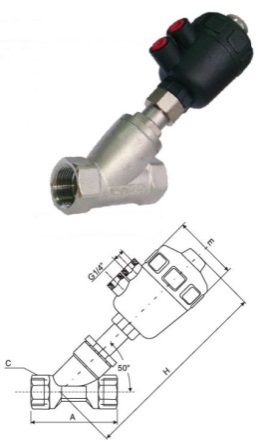 Позиција 36. Омега заптивка Ø500О-ринг 477,00x10,00 FPM 80Прстен 10,5x2,4 PTFE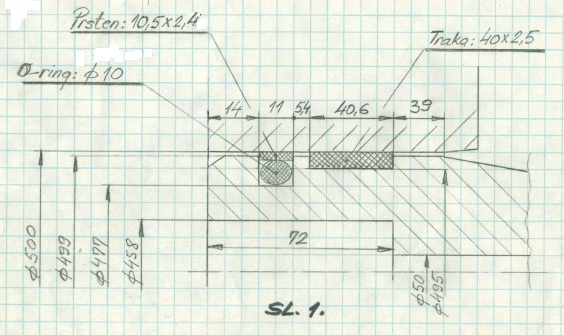 Позиција 37. Омега заптивка Ø600О-ринг 582,00x7,00 FPM 80Прстен 8x2 PTFE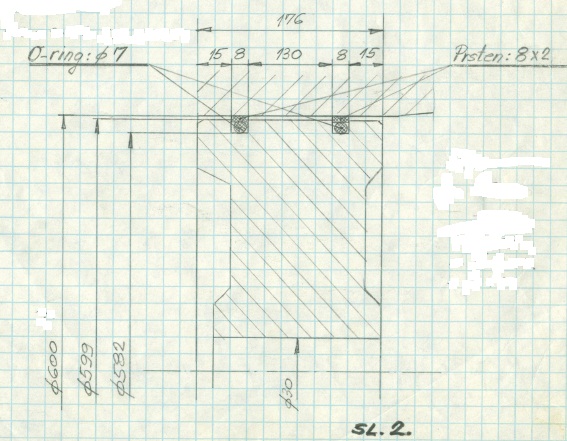 Позиција 38. Гарнитура заптивки	О ринг заптивке су израђене од материјала Флуор-карбон каучук тврдоће 80 Shore-a.Гарнитура заптивки треба да буде упакована у непровидну амбалажу са талком. 3.3. Каталошки изводиУз понуду доставити каталошку документацију из које се види да понуђена добра задовољавају карактеристике из техничке спецификације.3.4. Рок испоруке добараИзабрани понуђач је обавезан да испоруку добара изврши у року који не може бити дужи од 120 дана од дана закључења уговора. 3.5.  Место испоруке добараМесто испоруке је Огранак ТЕНТ, локација ТЕНТ – Б - магацин ТЕНТ Б (Термоелектрана Никола Тесла Б, Ушће, Обреновац).Паритет испоруке  је франко (магацин ТЕНТ Б, локација ТЕНТ Б).Евентуално настала штета приликом транспорта предметних добара до места испоруке пада на терет изабраног Понуђача.3.6. Квалитативни и квантитативни пријемПријем робе у погледу количине и квалитета врши се у складишту Наручиоца где се  утврђују стварно примљена количина робе.Квантитативни  пријем  констатоваће се потписивањем Отпремнице и провером:да ли је испоручена уговорена  количинада ли су добра без видљивог оштећењада ли су добра испоручена у оригиналном паковањуУ случају да дође до одступања од уговореног, изабрани понуђач је дужан да до краја уговореног рока испоруке отклони све недостатке, а док се ти недостаци не отклоне, сматраће се да испорука није извршена у року.Изабрани Понуђач  се обавезује да сноси потпуну одговорност за квалитет предмета набавке, без обзира да ли Наручилац  врши или не пријемно контролисање и испитивање. Изабрани Понуђач се обавезује да надокнади све трошкове које би Наручилац директно или индиректно имао због неодговарајућег квалитета предмета набавке.3.7. Гарантни рокГарантни рок за предмет набавке је минимум 12 месеци од дана испоруке.Изабрани Понуђач је дужан да о свом трошку отклони све евентуалне недостатке у току трајања гарантног рока.  Рбр.Назив траженог добраЈед.мереКоличинаПозиционер Siemens Sipart PS II 6DR5110-0NG01-0AA1 или одговарајућеком12Интерни NSC modul Siemens 6DR4004-5L или одговарајућеком10Електро - магнетни вентил GEMU 3242M147441C1010210 или одговарајућеком20Електро - магнетни разводник Buerkert 5413 24 VDC Item No. 134 615 или одговарајућеком36Електро - магнетни разводник Buerkert 5413 230 V Item No. 134 618 или одговарајућеком20Електро - магнетни разводник  Buerkert 6519 24 VDC Item No. 131 421 или одговарајућеком10Електро - магнетни разводник  Buerkert 6519 230 V Item No. 131 424 или одговарајућеком10Електро - магнетни венти 1/4" Norgren 24011260801.024.00 или одговарајућеком2Електро - магнетни вентил SXE 9573-Z80-81-33N или одговарјућеком6Електро - магнетни вентил Norgren SXE 0575-Z60-80-89N или одговарајућеком2Мембрана вентила Norgren Т70C2800 или одговарајућеком20Мембрана вентила Norgren Т70C4800 или одговарајућеком10Електро - магнетни вентил Dn15, Ceme 8614; 230 V AC или одговарајућеком32Заптивни сет закретног цилиндра InterApp IA 100 D или одговарајућеком8Заптивни сет закретног цилиндра InterApp IA 200 D или одговарајућеком10Заптивни сет закретног цилиндра InterApp IA 250 D или одговарјућеком10Заптивни сет закретног цилиндра InterApp IA 300 D или одговарјућеком10Заптивни сет закретног цилиндра InterApp IA 350 D или одговарјућеком6Заптивни сет закретног цилиндра InterApp IA 400 D или одговарјућеком6Заптивни сет закретног цилиндра InterApp IA 500 D или одговарјућеком6Заптивни сет закретног цилиндра InterApp IA 550 D или одговарјућеком2Филтер регулатор  1/4; Festo; LFR - 1/4 - D - 5M - MIDI или одговарјућеком12Филтер регулатор 1/4; Metal Work FR ND; 0 - 8 bar; 20 µm или одговарјућеком20Филтер регулатор 1/2; Metal Work FR ND; 0 - 8 bar; 20 µm или одговарјућеком10Брзоиспусни вентил RECO VR-DN 25-24VDC H; Product No. 70100003 или одговарајућеком4Брзоиспусни вентил RECO VS-DN 25-24VDC HT; Product No. 70100023 или одговарајућиком2Мембрана вентила RECO MB-DN 25 HT; Product No. 61700002 или одговарајућеком12Пнеуматски угаони вентил 2/2 DN32 NZком2Аутоматска дренажа компресора Atlas Copco GA 90 FF; No 2901146551 или одговарајућеком4Мембрана погона вентила Arca MF III-60 / 812.34632-S или одговарајућеком2Пнеуматски погон Kinetrol Model 10 / ord. No.  104 104 U 001000M - DIN/ISO Option или одговарајућеком2Пнеуматски погон Kinetrol Model 08 / ord. No.  084 104 U 001000M - DIN/ISO Option или одговарaјућеком4Пнеуматски погон Kinetrol Model 07 / ord. No.  074 104 U 0010 00M - DIN/ISO Option или одговарајућеком4Пнеуматски погон Kinetrol Model 05 / ord. No.  054 104 U 001000M - DIN/ISO Option или одговарајућеком4Пнеуматски погон вентила Sistag MFC 250 или одговарајућеком2Омегат заптивка Ø500ком6Омегат заптивка Ø600ком4Гарнитура заптивкиком8Полиуретанско црево 16/12m300Ред. Бр.НазивМатеријалКоличина1.О-ринг 227,00x6,9FPM 8022.О-ринг 65,00x2,00FPM 8013.О-ринг 50,00x4,50FPM 8024.О-ринг 49,00x2,00FPM 8015.О-ринг 47,22x3,53FPM 8026.О-ринг 45,00x5,50FPM 8027.О-ринг 40,00x2,00FPM 8018.О-ринг 32,70x4,50FPM 8029.О-ринг 30,00x3,50FPM 80210.О-ринг 28,17x3,53FPM 80211.О-ринг 25,00x3,50FPM 804